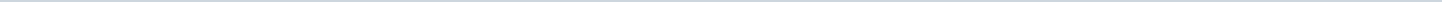 Geen documenten gevonden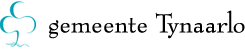 Gemeente TynaarloAangemaakt op:Gemeente Tynaarlo29-03-2024 12:19Presentaties & Verslagen0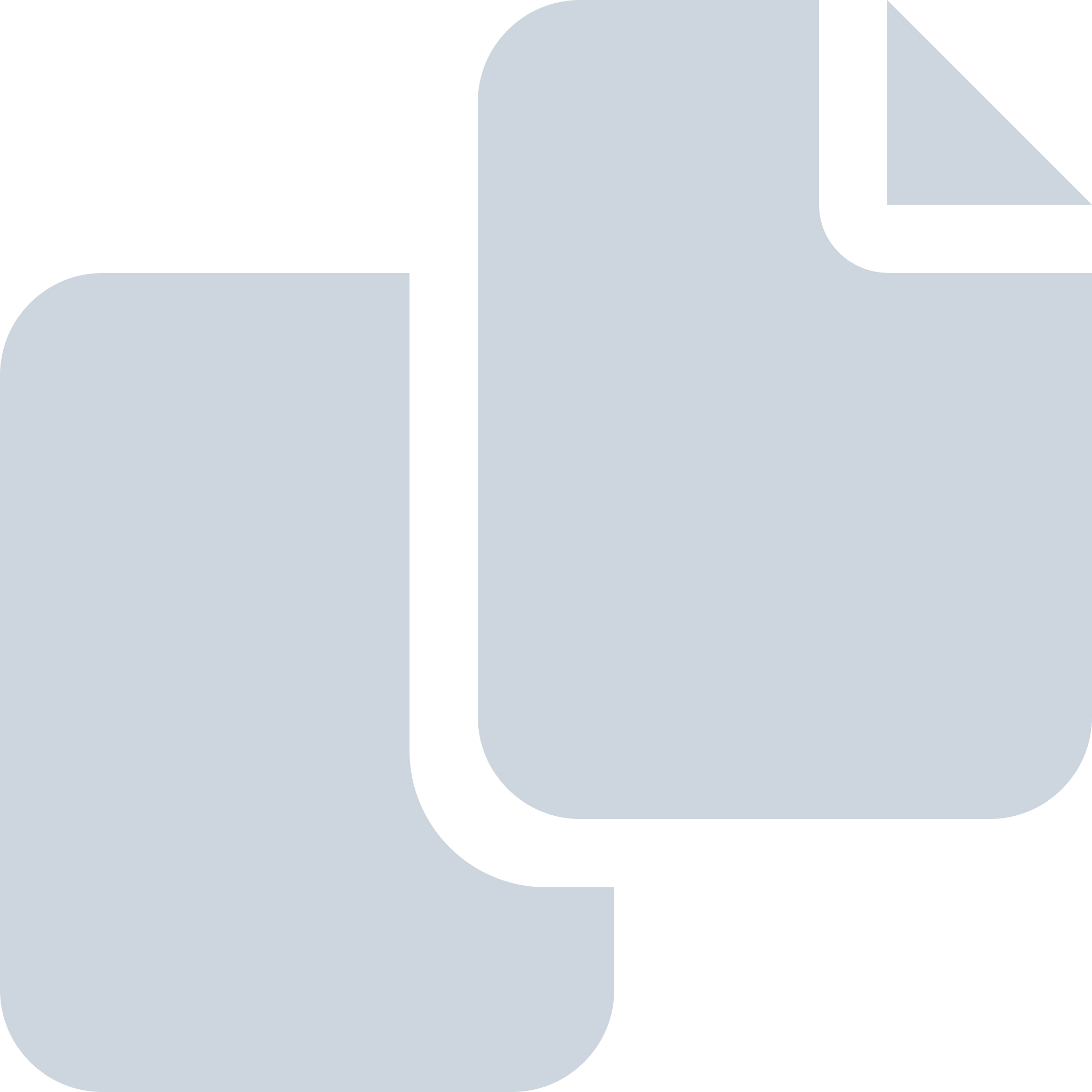 Periode: 2024